PolandPolandPolandPolandMay 2029May 2029May 2029May 2029SundayMondayTuesdayWednesdayThursdayFridaySaturday12345Labour DayConstitution Day67891011121314151617181920212223242526PentecostMother’s Day2728293031Corpus ChristiNOTES: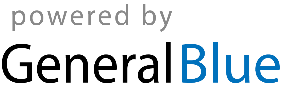 